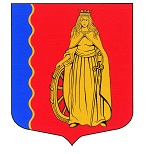 МУНИЦИПАЛЬНОЕ ОБРАЗОВАНИЕ«МУРИНСКОЕ ГОРОДСКОЕ ПОСЕЛЕНИЕ»ВСЕВОЛОЖСКОГО МУНИЦИПАЛЬНОГО РАЙОНАЛЕНИНГРАДСКОЙ ОБЛАСТИАДМИНИСТРАЦИЯПОСТАНОВЛЕНИЕ29.09.2023                                                                                             № 359   г. МуриноВ соответствии с Приказом Министерства строительства и жилищно-коммунального хозяйства Российской Федерации от 29.08.2023 № 619/пр «О показателях средней рыночной стоимости одного квадратного метра общей площади жилого помещения по субъектам Российской Федерации на IV квартал 2023 года», Методическими рекомендациями по определению норматива стоимости одного квадратного метра общей площади жилья в муниципальных образованиях Ленинградской области и стоимости одного квадратного метра общей площади жилья на сельских территориях Ленинградской области, утвержденными распоряжением комитета по строительству Ленинградской области от 13.03.2020 № 79 «О мерах по обеспечению осуществления полномочий Комитета по расчету размера субсидий и социальных выплат, предоставляемых на строительство (приобретение) жилья за счет средств областного бюджета Ленинградской области в рамках реализации на территории Ленинградской области мероприятий государственных программ Российской Федерации «Обеспечение доступным и комфортным жильем и коммунальными услугами граждан Российской Федерации» и «Комплексное развитие сельских территорий», а также мероприятий государственных программ Ленинградской области «Формирование городской среды и обеспечение качественным жильем граждан на территории Ленинградской области» и «Комплексное развитие сельских территорий Ленинградской области», администрация муниципального образования «Муринское городское поселение» Всеволожского муниципального района Ленинградской области,ПОСТАНОВЛЯЕТ 1. Утвердить на IV квартал 2023 года норматив стоимости одного квадратного метра общей площади жилого помещения на территории муниципального образования «Муринское городское поселение» Всеволожского муниципального района Ленинградской области, применяемый в рамках реализации мероприятия по обеспечению жильем молодых семей федерального проекта «Содействие субъектам Российской Федерации в реализации полномочий по оказанию государственной поддержки гражданам в обеспечении жильем и оплате жилищно-коммунальных услуг» государственной программы Российской Федерации «Обеспечение доступным и комфортным жильем и коммунальными услугами граждан Российской Федерации», мероприятия по улучшению жилищных условий молодых граждан (молодых семей)  и мероприятия  по улучшению жилищных условий граждан с использованием средств ипотечного кредита (займа)  государственной программы Ленинградской области «Формирование городской среды и обеспечение качественным жильем граждан на территории Ленинградской области», в размере 138 355 (Сто тридцать восемь тысяч триста пятьдесят пять) рублей 00 копеек.2. Разместить настоящее постановление на официальном сайте администрации муниципального образования «Муринское городское поселение» Всеволожского района Ленинградской области в                    информационно – телекоммуникационной сети «Интернет» и в газете «Муринская панорама».3. Настоящее постановление вступает в силу с даты вступления в силу Приказа Министерства строительства и жилищно-коммунального хозяйства Российской Федерации от 29.08.2023 № 619/пр «О показателях средней рыночной стоимости одного квадратного метра общей площади жилого помещения по субъектам Российской Федерации на IV квартал 2023 года».4. Контроль за исполнением настоящего постановления возложить на заместителя главы администрации - начальника отдела экономики, управления муниципальным имуществом, предпринимательства и потребительского рынка администрации Опополя А.В.Глава администрации                                                                            А.Ю. БеловОб утверждении норматива стоимости одного квадратного метра общей площади жилого помещения на территории муниципального образования «Муринское городское поселение» Всеволожского муниципального района Ленинградской области на IV квартал 2023 года